УКРАЇНАЧЕРНІВЕЦЬКА ОБЛАСНА РАДАКОМУНАЛЬНИЙ ЗАКЛАД«ІНСТИТУТ ПІСЛЯДИПЛОМНОЇ ПЕДАГОГІЧНОЇ ОСВІТИЧЕРНІВЕЦЬКОЇ ОБЛАСТІ»вул. І. Франка, 20, м. Чернівці, 58000, тел/факс (0372) 52-73-36, Е-mail: cv_ipo@ukr.net  Код: ЄДРПОУ 0212569721.09.2023 № 01-11/503						На № ________від _______Керівникам органів управлінняосвітою територіальних громад,директорам Центрів професійногорозвитку педагогічних працівників,директорам закладів обласного підпорядкуванняПро проведення презентації онлайн-курсу«Експрес-медіаграмотність для підлітків»Інформуємо вас, що Академія української преси запрошує педагогічних працівників України долучитися до презентації безкоштовного онлайн-курсу «Експрес-медіаграмотність для підлітків» для ознайомлення та подальшого поширення серед учнівських колективів. Онлайн-курс розрахований на школярів 13-17 років та має на меті навчання ключовим навичкам інфомедійної грамотності та цифрової безпеки.У рамках своєї медіаосвітньої діяльності тренерами та експертами Академії української преси з 2010 року регулярно проводяться різнопланові заходи, тренінги, конференції, конкурси, реалізуються масштабні проєкти, здійснюється підготовка наукових, методичних та навчальних посібників та ресурсів з медіаграмотності для різних категорій громадян, в тому числі й для педагогів різних ланок та освітніх галузей.Презентація онлайн-курсу «Експрес-медіаграмотність для підлітків» відбудеться 27 вересня 2023 року о 14:00 на YouTube-каналі Академії української преси https://www.youtube.com/@aup-foundation.Просимо довести інформацію до педагогів області.В.о. директора ІППОЧО                                                                   Наталія КУРИШГолєва А.О.0989764363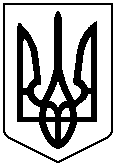 